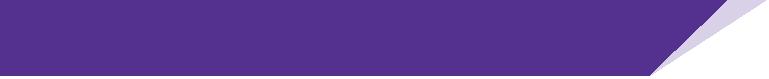 工业系统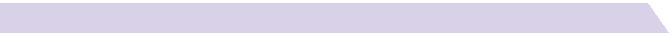 DRPC-130-AL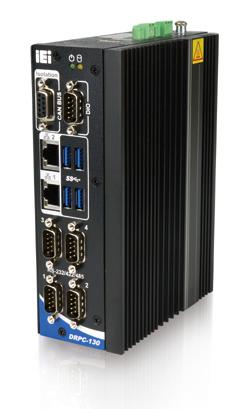 w w w . i e i w o r l d . c o m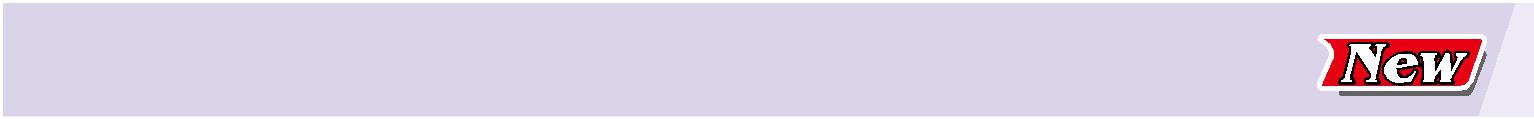 无风扇 DIN导轨安装嵌入式系统■ Intel® Atom™ x5-E3930 1.3GHz (up to 1.8 GHz)特征● Intel® Atom™ x5-E3930 1.3GHz (up to 1.8 GHz)● DDR3L 1.35V SO-DIMM● CAN bus and 数字 I/O interface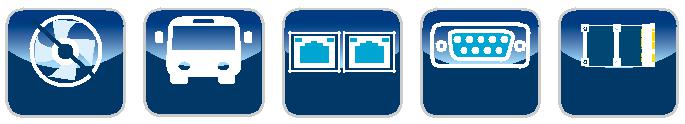 规格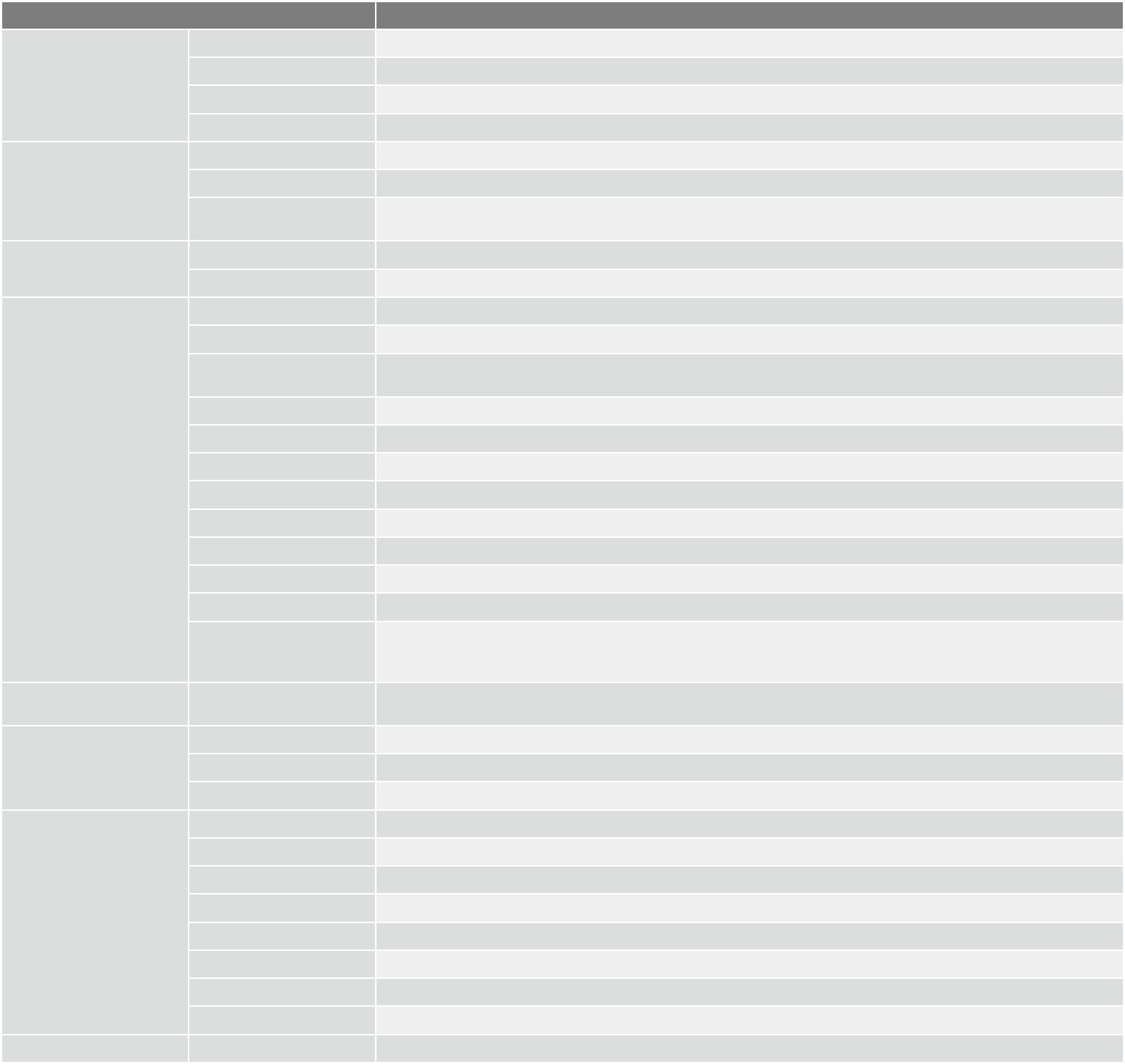 型号机身主板存储I/O 接口电源可靠性OS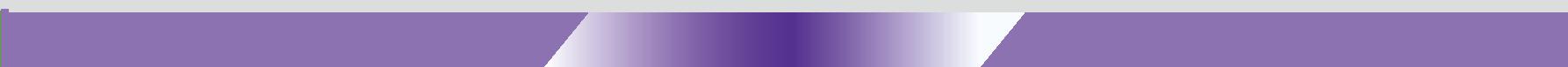 DRPC-130-AL-2019-V10	10-57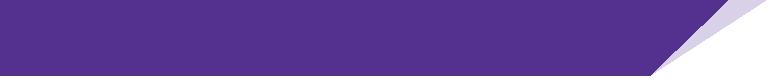 工业系统w w w . i e i w o r l d . c o m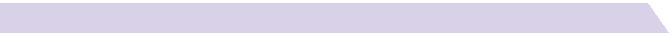 丰富的I/O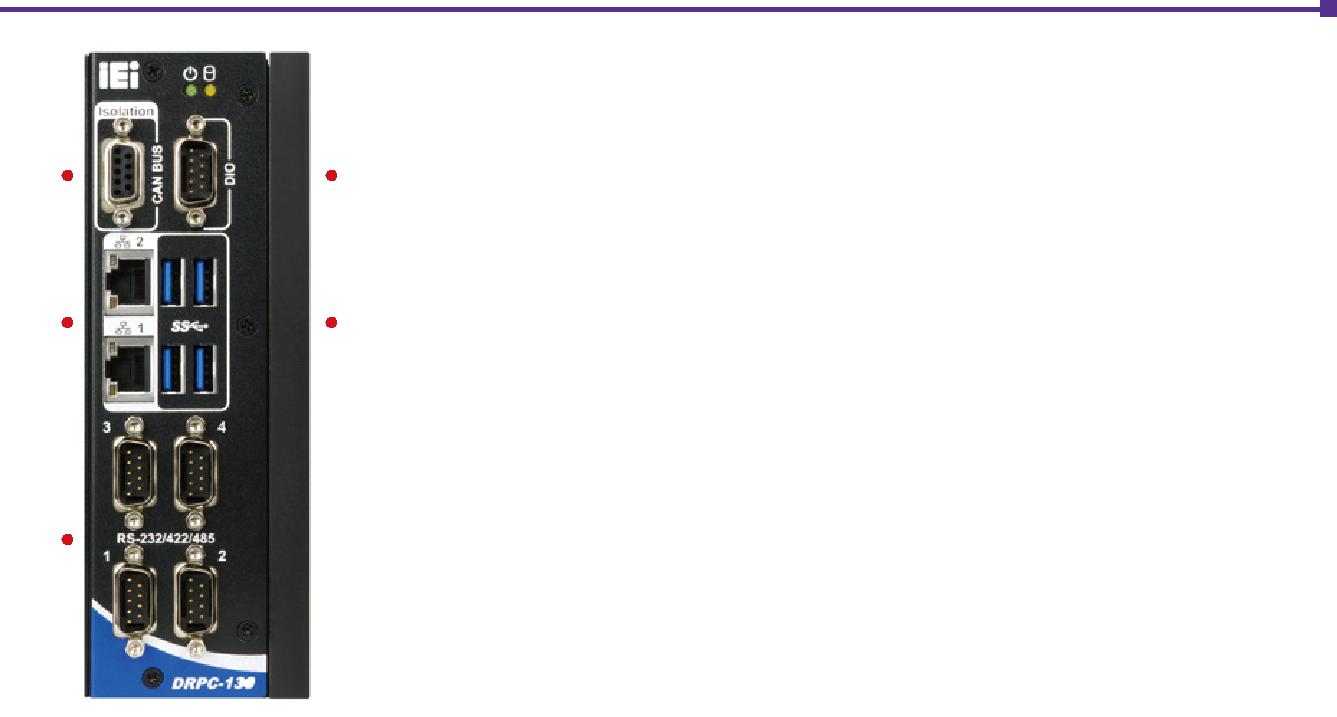 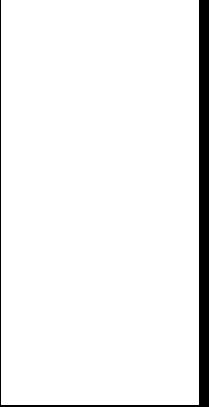 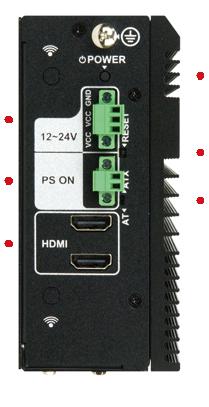 尺寸 (单位: mm)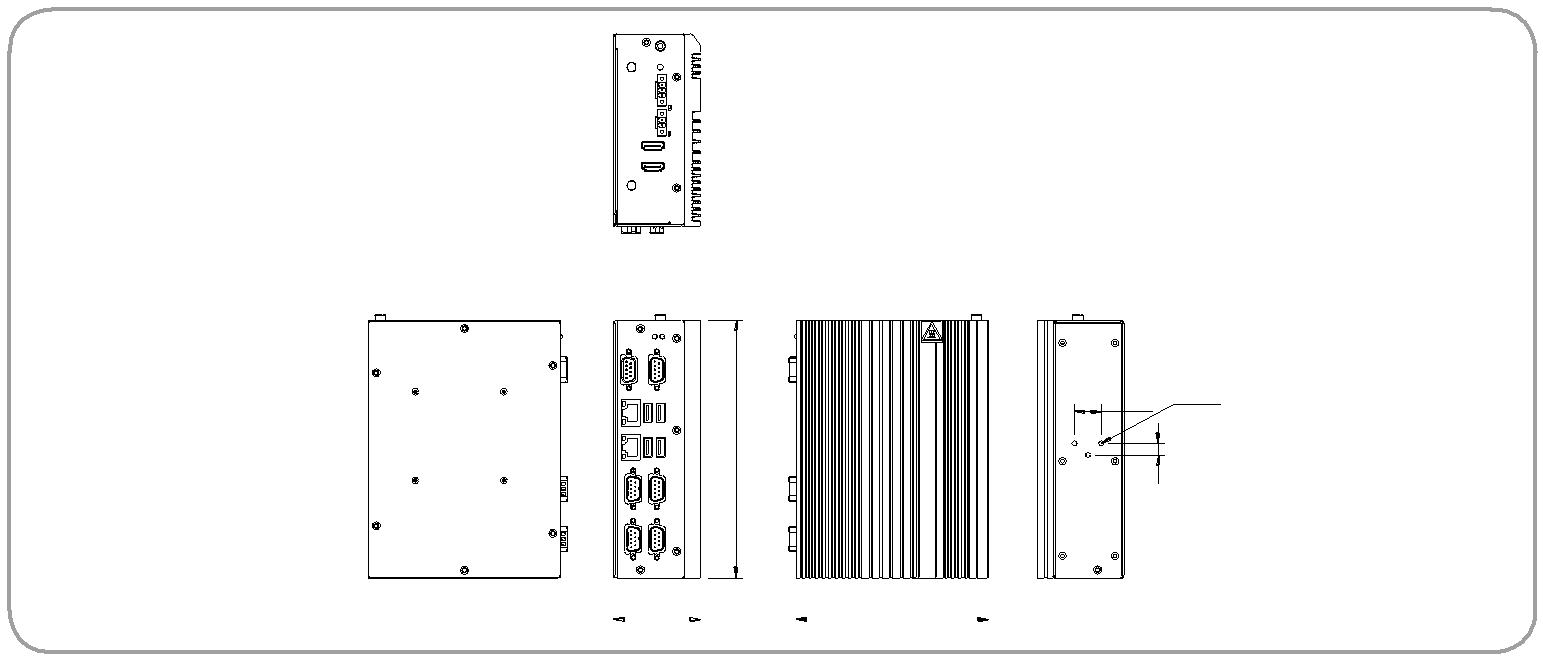 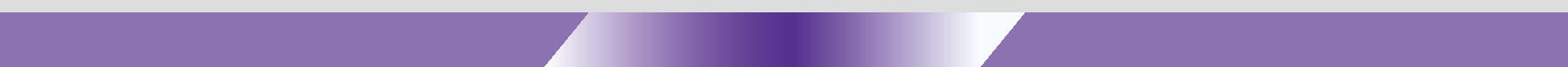 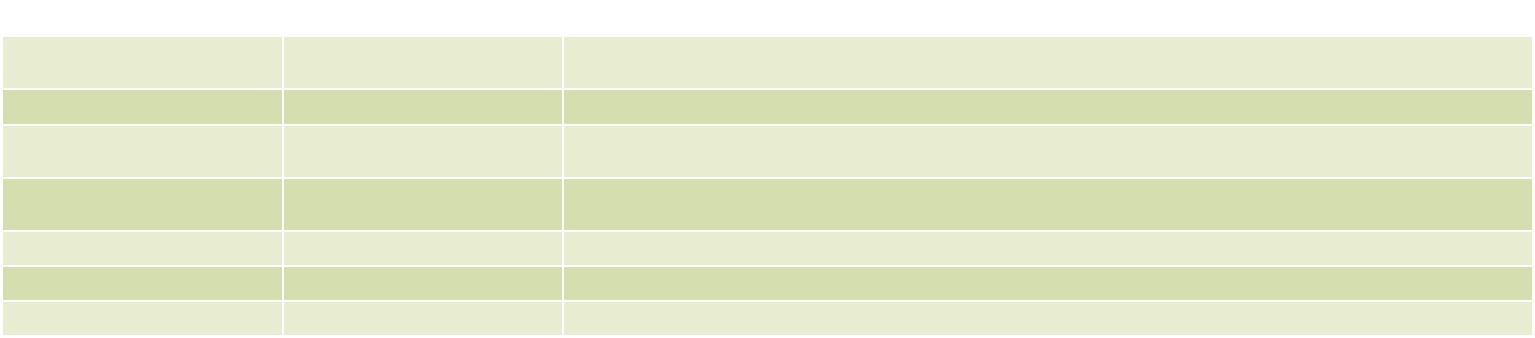 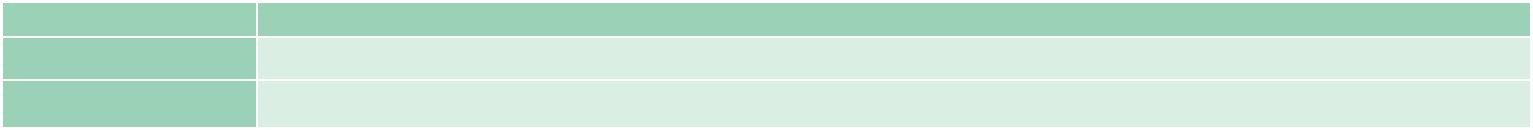 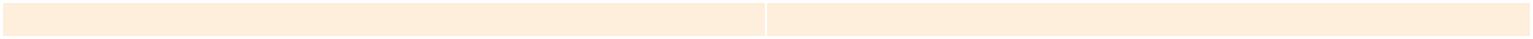 10-58	DRPC-130-AL-2019-V10FanlessCAN-BusDual LANRS-232PCIe MiniFanlessCAN-BusDual LAN/422/485ExpansionDRPC-130-AL颜色Black尺寸 (WxDxH) (mm)58.75 x 130 x 174系统风扇Fanless材质Extruded aluminum alloyCPUIntel® Atom™ x5-E3930 1.3GHz (up to 1.8 GHz, dual core, TDP=6.5W)Intel® Atom™ x5-E3930 1.3GHz (up to 1.8 GHz, dual core, TDP=6.5W)芯片组SoC系统内存1x 204-pin DDR3L SO-DIMM slot (system max. 8 GB)1x 204-pin DDR3L SO-DIMM slot (system max. 8 GB)系统内存(DRPC-130-AL-E1/4GB SKU is pre-installed with 4 GB memory)(DRPC-130-AL-E1/4GB SKU is pre-installed with 4 GB memory)(DRPC-130-AL-E1/4GB SKU is pre-installed with 4 GB memory)(DRPC-130-AL-E1/4GB SKU is pre-installed with 4 GB memory)Hard Drive1 x 2.5'' SATA 6Gb/s HDD/SSD bayeMMC1 x eMMC 5.0 support (up to 32GB, optional)1 x eMMC 5.0 support (up to 32GB, optional)USB 3.1 Gen 1 (5Gb/s)4USB 2.01 by pin headerEthernet2 x RJ-45EthernetPCIe GbE by Intel® I211 controllerPCIe GbE by Intel® I211 controllerCOM Port4 x RS-232/422/485 (DB-9)数字 I/O8-bit digital I/O, 4-bit input/4-bit output (DB-9)8-bit digital I/O, 4-bit input/4-bit output (DB-9)CAN Bus1 x DB-9 w/ 2.5kV Isolation protection, supporting 2-port CAN-bus1 x DB-9 w/ 2.5kV Isolation protection, supporting 2-port CAN-bus显示2 x HDMI 1.4b分辨率Up to 3840 x 2160@30HzSIM1 x Internal on-board SIM slot (optional)1 x Internal on-board SIM slot (optional)Wireless1 x 802.11a/b/g/n/ac (optional)TPM1 x TPM 2.0 (2x10 pin) (optional)1 x Power Button1 x LED for HDD (Yellow)其他1 x Reset Button1 x LED for Power (Green)1 x AT/ATX SwitchPCIe Mini1 x Half-size PCIe Mini slotPCIe Mini1 x Full-size PCIe Mini slot (supports mSATA, colay with SATA)1 x Full-size PCIe Mini slot (supports mSATA, colay with SATA)1 x Full-size PCIe Mini slot (supports mSATA, colay with SATA)1 x Full-size PCIe Mini slot (supports mSATA, colay with SATA)电源输入3-pin terminal block: 12 V ~ 24 V DC第2电源开关接口PS ON 2-pin 接线端子功耗12V @ 2.88 A (Intel® Atom™ x5-E3930 CPU with 4GB 1600 MHz DDR3L memory)12V @ 2.88 A (Intel® Atom™ x5-E3930 CPU with 4GB 1600 MHz DDR3L memory)安装方式DIN-rail / Wall mounting操作温度-20°C ~ 60°C with air flow (SSD), 10% ~ 95%, non-condensin-20°C ~ 60°C with air flow (SSD), 10% ~ 95%, non-condensin存储温度-40°C ~ 85°C with air flow (SSD), 10% ~ 90%, non-condensin-40°C ~ 85°C with air flow (SSD), 10% ~ 90%, non-condensin冲击测试Half-sine wave shock 5G, 11ms, 100 shocks per axis, IEC68-2-27Half-sine wave shock 5G, 11ms, 100 shocks per axis, IEC68-2-27振动测试MIL-STD-810G 514.6C-1 (SSD)重量(净重/毛重)1.4Kg/2.5KgSafety / EMCCE/FCC看门狗Programmable 1~255 sec/min支持的操作系统Microsoft® Windows 10 / LinuxFront ViewFront ViewFront ViewFront ViewFront ViewFront ViewFront ViewTop ViewTop ViewTop ViewTop ViewTop ViewTop ViewTop ViewTop View2 x CAN-bus isolatedDIO12V~24V DC inPower switch2 x CAN-bus isolatedDIO12V~24V DC inPower switch2 x GbE LAN2 x GbE LAN4 x USB 3.1 Gen 112V~24V DC inPower switch2 x GbE LAN2 x GbE LAN4 x USB 3.1 Gen 112V~24V DC inPower switch2 x GbE LAN2 x GbE LAN4 x USB 3.1 Gen 112V~24V DC in2 x GbE LAN2 x GbE LAN4 x USB 3.1 Gen 112V~24V DC in2 x GbE LAN2 x GbE LAN4 x USB 3.1 Gen 112V~24V DC in2 x GbE LAN2 x GbE LAN4 x USB 3.1 Gen 1PS OnReset2 x GbE LAN2 x GbE LAN4 x USB 3.1 Gen 1PS OnReset2 x GbE LAN2 x GbE LAN4 x USB 3.1 Gen 1PS OnPS OnPS On4 x RS-232/422/4854 x RS-232/422/4852 x HDMIAT/ATX mode4 x RS-232/422/4854 x RS-232/422/4852 x HDMIAT/ATX mode4 x RS-232/422/4854 x RS-232/422/4852 x HDMI4 x RS-232/422/4854 x RS-232/422/4852 x HDMI4 x RS-232/422/4854 x RS-232/422/4852 x HDMI4 x RS-232/422/4854 x RS-232/422/4852 x HDMI4 x RS-232/422/4854 x RS-232/422/4852 x HDMI4 x RS-232/422/4854 x RS-232/422/4854 x RS-232/422/4854 x RS-232/422/4854 x RS-232/422/4854 x RS-232/422/48517418#6-3218a aa858.75130DRPC-130-AL58.75130DRPC-130-AL订购信息订购信息Part No.DescriptionDRPC-130-AL-E1-R11Fanless embedded system, Intel®Apollo Lake x5-E3930 1.3GHz (up to 1.8GHz, dual core), two HDMI, 8 CH DIO, CAN-Bus, COM, 12~24V DC and RoHSFanless embedded system, Intel®Apollo Lake x5-E3930 1.3GHz (up to 1.8GHz, dual core), two HDMI, 8 CH DIO, CAN-Bus, COM, 12~24V DC and RoHSFanless embedded system, Intel®Apollo Lake x5-E3930 1.3GHz (up to 1.8GHz, dual core), two HDMI, 8 CH DIO, CAN-Bus, COM, 12~24V DC and RoHSFanless embedded system, Intel®Apollo Lake x5-E3930 1.3GHz (up to 1.8GHz, dual core), two HDMI, 8 CH DIO, CAN-Bus, COM, 12~24V DC and RoHSFanless embedded system, Intel®Apollo Lake x5-E3930 1.3GHz (up to 1.8GHz, dual core), two HDMI, 8 CH DIO, CAN-Bus, COM, 12~24V DC and RoHSFanless embedded system, Intel®Apollo Lake x5-E3930 1.3GHz (up to 1.8GHz, dual core), two HDMI, 8 CH DIO, CAN-Bus, COM, 12~24V DC and RoHSFanless embedded system, Intel®Apollo Lake x5-E3930 1.3GHz (up to 1.8GHz, dual core), two HDMI, 8 CH DIO, CAN-Bus, COM, 12~24V DC and RoHSDRPC-130-AL-E1/4GB-R11Fanless embedded system, Intel®Apollo Lake x5-E3930 1.3GHz (up to 1.8GHz, dual core), 4GB DDR3L pre-installed memory, two HDMI, 8 CH DIO,Fanless embedded system, Intel®Apollo Lake x5-E3930 1.3GHz (up to 1.8GHz, dual core), 4GB DDR3L pre-installed memory, two HDMI, 8 CH DIO,Fanless embedded system, Intel®Apollo Lake x5-E3930 1.3GHz (up to 1.8GHz, dual core), 4GB DDR3L pre-installed memory, two HDMI, 8 CH DIO,Fanless embedded system, Intel®Apollo Lake x5-E3930 1.3GHz (up to 1.8GHz, dual core), 4GB DDR3L pre-installed memory, two HDMI, 8 CH DIO,Fanless embedded system, Intel®Apollo Lake x5-E3930 1.3GHz (up to 1.8GHz, dual core), 4GB DDR3L pre-installed memory, two HDMI, 8 CH DIO,Fanless embedded system, Intel®Apollo Lake x5-E3930 1.3GHz (up to 1.8GHz, dual core), 4GB DDR3L pre-installed memory, two HDMI, 8 CH DIO,Fanless embedded system, Intel®Apollo Lake x5-E3930 1.3GHz (up to 1.8GHz, dual core), 4GB DDR3L pre-installed memory, two HDMI, 8 CH DIO,DRPC-130-AL-E1/4GB-R1112V ~ 24V DC and RoHS12V ~ 24V DC and RoHS可选配件可选配件ItemPart No.DescriptionDescriptionAdapter63040-010036-210-RSAdapter Power;FSP;FSP036-RHBN3;9NA0362707;;Vin:90~264VAC;36W;Dim:37.8*89.8*27.0mm;Plug=7.5mm;CableAdapter Power;FSP;FSP036-RHBN3;9NA0362707;;Vin:90~264VAC;36W;Dim:37.8*89.8*27.0mm;Plug=7.5mm;CableAdapter Power;FSP;FSP036-RHBN3;9NA0362707;;Vin:90~264VAC;36W;Dim:37.8*89.8*27.0mm;Plug=7.5mm;CableAdapter Power;FSP;FSP036-RHBN3;9NA0362707;;Vin:90~264VAC;36W;Dim:37.8*89.8*27.0mm;Plug=7.5mm;CableAdapter Power;FSP;FSP036-RHBN3;9NA0362707;;Vin:90~264VAC;36W;Dim:37.8*89.8*27.0mm;Plug=7.5mm;CableAdapter Power;FSP;FSP036-RHBN3;9NA0362707;;Vin:90~264VAC;36W;Dim:37.8*89.8*27.0mm;Plug=7.5mm;CableAdapter63040-010036-210-RS=1500mm;Erp(NO LOAD 0.075W);Vout:12VDC;Φ2.5/Φ5.5/lock;CCL;RoHS=1500mm;Erp(NO LOAD 0.075W);Vout:12VDC;Φ2.5/Φ5.5/lock;CCL;RoHS=1500mm;Erp(NO LOAD 0.075W);Vout:12VDC;Φ2.5/Φ5.5/lock;CCL;RoHS=1500mm;Erp(NO LOAD 0.075W);Vout:12VDC;Φ2.5/Φ5.5/lock;CCL;RoHS=1500mm;Erp(NO LOAD 0.075W);Vout:12VDC;Φ2.5/Φ5.5/lock;CCL;RoHS=1500mm;Erp(NO LOAD 0.075W);Vout:12VDC;Φ2.5/Φ5.5/lock;CCL;RoHS=1500mm;Erp(NO LOAD 0.075W);Vout:12VDC;Φ2.5/Φ5.5/lock;CCL;RoHS=1500mm;Erp(NO LOAD 0.075W);Vout:12VDC;Φ2.5/Φ5.5/lock;CCL;RoHS=1500mm;Erp(NO LOAD 0.075W);Vout:12VDC;Φ2.5/Φ5.5/lock;CCL;RoHS=1500mm;Erp(NO LOAD 0.075W);Vout:12VDC;Φ2.5/Φ5.5/lock;CCL;RoHSPower Cable32102-026500-100-RSPower cable 200mm, (A) DC jack to (B) 3-pin terminal block P=3.5Power cable 200mm, (A) DC jack to (B) 3-pin terminal block P=3.5Power cable 200mm, (A) DC jack to (B) 3-pin terminal block P=3.5Power cable 200mm, (A) DC jack to (B) 3-pin terminal block P=3.5Power cable 200mm, (A) DC jack to (B) 3-pin terminal block P=3.5Power Cord32702-000200-100-RSPOWER CORD; EUROPEAN CODE(VDE); 2; 1830MM; (A)PLUG:SH-005(16A 250V); (B)CONNECTOR:C13(SH-POWER CORD; EUROPEAN CODE(VDE); 2; 1830MM; (A)PLUG:SH-005(16A 250V); (B)CONNECTOR:C13(SH-POWER CORD; EUROPEAN CODE(VDE); 2; 1830MM; (A)PLUG:SH-005(16A 250V); (B)CONNECTOR:C13(SH-POWER CORD; EUROPEAN CODE(VDE); 2; 1830MM; (A)PLUG:SH-005(16A 250V); (B)CONNECTOR:C13(SH-POWER CORD; EUROPEAN CODE(VDE); 2; 1830MM; (A)PLUG:SH-005(16A 250V); (B)CONNECTOR:C13(SH-POWER CORD; EUROPEAN CODE(VDE); 2; 1830MM; (A)PLUG:SH-005(16A 250V); (B)CONNECTOR:C13(SH-Power Cord32702-000200-100-RS006,10A250V); Self-Man; CCL; RoHS006,10A250V); Self-Man; CCL; RoHS006,10A250V); Self-Man; CCL; RoHS006,10A250V); Self-Man; CCL; RoHS006,10A250V); Self-Man; CCL; RoHS006,10A250V); Self-Man; CCL; RoHS006,10A250V); Self-Man; CCL; RoHS006,10A250V); Self-Man; CCL; RoHS006,10A250V); Self-Man; CCL; RoHS006,10A250V); Self-Man; CCL; RoHSWireless KitEMB-WIFI-KIT01-R201T1R Wi-Fi module kit for embedded system, IEEE802.11a/b/g/n/ac Wi-Fi with Bluetooth 4.0/3.0+HS, 1 x Wi-Fi1T1R Wi-Fi module kit for embedded system, IEEE802.11a/b/g/n/ac Wi-Fi with Bluetooth 4.0/3.0+HS, 1 x Wi-Fi1T1R Wi-Fi module kit for embedded system, IEEE802.11a/b/g/n/ac Wi-Fi with Bluetooth 4.0/3.0+HS, 1 x Wi-Fi1T1R Wi-Fi module kit for embedded system, IEEE802.11a/b/g/n/ac Wi-Fi with Bluetooth 4.0/3.0+HS, 1 x Wi-Fi1T1R Wi-Fi module kit for embedded system, IEEE802.11a/b/g/n/ac Wi-Fi with Bluetooth 4.0/3.0+HS, 1 x Wi-Fi1T1R Wi-Fi module kit for embedded system, IEEE802.11a/b/g/n/ac Wi-Fi with Bluetooth 4.0/3.0+HS, 1 x Wi-FiWireless KitEMB-WIFI-KIT01-R20module, 2 x 250mm RF cable, 2 x Antenna, RoHSmodule, 2 x 250mm RF cable, 2 x Antenna, RoHSmodule, 2 x 250mm RF cable, 2 x Antenna, RoHSmodule, 2 x 250mm RF cable, 2 x Antenna, RoHSmodule, 2 x 250mm RF cable, 2 x Antenna, RoHSmodule, 2 x 250mm RF cable, 2 x Antenna, RoHSmodule, 2 x 250mm RF cable, 2 x Antenna, RoHSmodule, 2 x 250mm RF cable, 2 x Antenna, RoHSmodule, 2 x 250mm RF cable, 2 x Antenna, RoHSmodule, 2 x 250mm RF cable, 2 x Antenna, RoHSTPM ModuleTPM-IN02-R2020-pin Infineon TPM2.0 module, software mangement tool, firmware v5.20-pin Infineon TPM2.0 module, software mangement tool, firmware v5.20-pin Infineon TPM2.0 module, software mangement tool, firmware v5.20-pin Infineon TPM2.0 module, software mangement tool, firmware v5.20-pin Infineon TPM2.0 module, software mangement tool, firmware v5.DIN-Rail Mounting KitDK-DRPC-R10Rugged DIN-rail mounting kit for DPRC series onlyRugged DIN-rail mounting kit for DPRC series onlyRugged DIN-rail mounting kit for DPRC series onlyRugged DIN-rail mounting kit for DPRC series onlyRugged DIN-rail mounting kit for DPRC series onlyOS:Windows Embedded 10DRPC-130-W10E64-E-R10OS Image with Windows® 10 IoT Enterprise Entry 64-bit for DRPC-130-AL Series, with DVD-ROM, RoHSOS Image with Windows® 10 IoT Enterprise Entry 64-bit for DRPC-130-AL Series, with DVD-ROM, RoHSOS Image with Windows® 10 IoT Enterprise Entry 64-bit for DRPC-130-AL Series, with DVD-ROM, RoHSOS Image with Windows® 10 IoT Enterprise Entry 64-bit for DRPC-130-AL Series, with DVD-ROM, RoHSOS Image with Windows® 10 IoT Enterprise Entry 64-bit for DRPC-130-AL Series, with DVD-ROM, RoHSOS Image with Windows® 10 IoT Enterprise Entry 64-bit for DRPC-130-AL Series, with DVD-ROM, RoHS包装清单包装清单1x Din-rail mounting kit1 x Screw kit1 x Screw kit1 x Screw kit